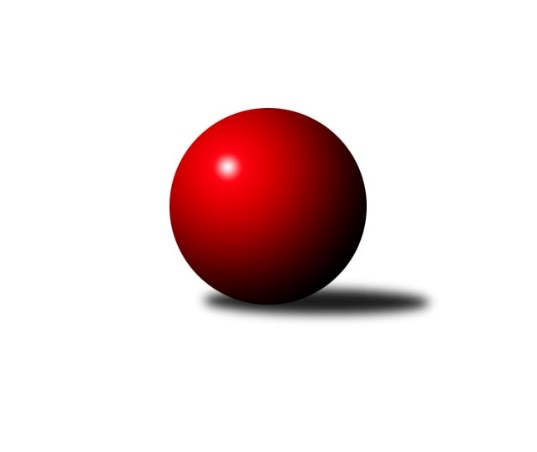 Č.14Ročník 2021/2022	20.5.2024 Přebor Plzeňského kraje 2021/2022Statistika 14. kolaTabulka družstev:		družstvo	záp	výh	rem	proh	skore	sety	průměr	body	plné	dorážka	chyby	1.	TJ Sokol Zahořany	13	12	1	0	82.0 : 22.0 	(198.5 : 113.5)	2736	25	1880	857	35.2	2.	TJ Slavoj Plzeň B	13	10	1	2	68.5 : 35.5 	(184.0 : 128.0)	2772	21	1902	870	42.8	3.	TJ Sokol Kdyně B	12	9	1	2	61.0 : 35.0 	(162.0 : 126.0)	2700	19	1865	835	41.9	4.	SK Škoda VS Plzeň B	13	8	2	3	61.5 : 42.5 	(170.0 : 142.0)	2804	18	1936	868	46.6	5.	TJ Sokol Plzeň V A	13	6	1	6	53.0 : 51.0 	(154.5 : 157.5)	2623	13	1827	795	46.6	6.	TJ Sokol Újezd sv. Kříže	12	6	0	6	51.0 : 45.0 	(147.5 : 140.5)	2743	12	1890	853	50.5	7.	TJ Dobřany B	13	6	0	7	50.0 : 54.0 	(151.5 : 160.5)	2768	12	1915	854	48.2	8.	TJ Sokol Plzeň V B	12	4	2	6	45.5 : 50.5 	(143.5 : 144.5)	2739	10	1916	822	56.3	9.	TJ Sokol Díly A	13	3	0	10	40.5 : 63.5 	(145.5 : 166.5)	2705	6	1888	817	56.5	10.	TJ Havlovice B	13	2	0	11	27.0 : 77.0 	(114.5 : 197.5)	2459	4	1760	699	66.6	11.	TJ Sokol Pec pod Čerchovem	13	0	0	13	20.0 : 84.0 	(108.5 : 203.5)	2456	0	1744	712	67.5Tabulka doma:		družstvo	záp	výh	rem	proh	skore	sety	průměr	body	maximum	minimum	1.	TJ Sokol Zahořany	7	6	1	0	45.0 : 11.0 	(111.0 : 57.0)	2681	13	2757	2565	2.	TJ Sokol Kdyně B	6	5	1	0	34.0 : 14.0 	(88.5 : 55.5)	3128	11	3186	3050	3.	TJ Slavoj Plzeň B	6	5	0	1	36.0 : 12.0 	(98.0 : 46.0)	3132	10	3198	3021	4.	SK Škoda VS Plzeň B	6	4	1	1	31.5 : 16.5 	(85.0 : 59.0)	3022	9	3161	2941	5.	TJ Sokol Újezd sv. Kříže	6	4	0	2	33.0 : 15.0 	(85.5 : 58.5)	2520	8	2613	2468	6.	TJ Sokol Plzeň V A	7	4	0	3	34.0 : 22.0 	(96.0 : 72.0)	3197	8	3335	3082	7.	TJ Dobřany B	7	4	0	3	29.0 : 27.0 	(82.0 : 86.0)	2486	8	2569	2406	8.	TJ Sokol Plzeň V B	6	3	1	2	29.5 : 18.5 	(77.5 : 66.5)	3070	7	3177	2921	9.	TJ Sokol Díly A	6	2	0	4	25.0 : 23.0 	(72.0 : 72.0)	2514	4	2665	2435	10.	TJ Havlovice B	6	1	0	5	16.0 : 32.0 	(68.5 : 75.5)	2389	2	2451	2306	11.	TJ Sokol Pec pod Čerchovem	7	0	0	7	15.0 : 41.0 	(67.0 : 101.0)	2273	0	2415	2181Tabulka venku:		družstvo	záp	výh	rem	proh	skore	sety	průměr	body	maximum	minimum	1.	TJ Sokol Zahořany	6	6	0	0	37.0 : 11.0 	(87.5 : 56.5)	2746	12	3216	2436	2.	TJ Slavoj Plzeň B	7	5	1	1	32.5 : 23.5 	(86.0 : 82.0)	2721	11	3096	2361	3.	SK Škoda VS Plzeň B	7	4	1	2	30.0 : 26.0 	(85.0 : 83.0)	2773	9	3115	2463	4.	TJ Sokol Kdyně B	6	4	0	2	27.0 : 21.0 	(73.5 : 70.5)	2629	8	3250	2315	5.	TJ Sokol Plzeň V A	6	2	1	3	19.0 : 29.0 	(58.5 : 85.5)	2597	5	3049	2273	6.	TJ Dobřany B	6	2	0	4	21.0 : 27.0 	(69.5 : 74.5)	2825	4	3089	2498	7.	TJ Sokol Újezd sv. Kříže	6	2	0	4	18.0 : 30.0 	(62.0 : 82.0)	2788	4	3137	2270	8.	TJ Sokol Plzeň V B	6	1	1	4	16.0 : 32.0 	(66.0 : 78.0)	2749	3	3145	2386	9.	TJ Sokol Díly A	7	1	0	6	15.5 : 40.5 	(73.5 : 94.5)	2732	2	3097	2366	10.	TJ Havlovice B	7	1	0	6	11.0 : 45.0 	(46.0 : 122.0)	2470	2	2896	2190	11.	TJ Sokol Pec pod Čerchovem	6	0	0	6	5.0 : 43.0 	(41.5 : 102.5)	2487	0	2851	2313Tabulka podzimní části:		družstvo	záp	výh	rem	proh	skore	sety	průměr	body	doma	venku	1.	TJ Sokol Zahořany	10	9	1	0	60.0 : 20.0 	(140.5 : 99.5)	2653	19 	4 	1 	0 	5 	0 	0	2.	TJ Slavoj Plzeň B	10	8	1	1	58.5 : 21.5 	(153.0 : 87.0)	2797	17 	4 	0 	1 	4 	1 	0	3.	TJ Sokol Kdyně B	10	7	1	2	48.0 : 32.0 	(129.0 : 111.0)	2702	15 	4 	1 	0 	3 	0 	2	4.	SK Škoda VS Plzeň B	10	6	2	2	47.0 : 33.0 	(126.5 : 113.5)	2805	14 	2 	1 	0 	4 	1 	2	5.	TJ Sokol Plzeň V A	10	6	0	4	45.0 : 35.0 	(124.0 : 116.0)	2671	12 	4 	0 	2 	2 	0 	2	6.	TJ Sokol Újezd sv. Kříže	10	5	0	5	42.0 : 38.0 	(121.5 : 118.5)	2689	10 	3 	0 	2 	2 	0 	3	7.	TJ Dobřany B	10	5	0	5	39.0 : 41.0 	(118.5 : 121.5)	2707	10 	3 	0 	3 	2 	0 	2	8.	TJ Sokol Plzeň V B	10	3	1	6	35.5 : 44.5 	(117.0 : 123.0)	2739	7 	2 	0 	2 	1 	1 	4	9.	TJ Sokol Díly A	10	2	0	8	31.0 : 49.0 	(112.0 : 128.0)	2719	4 	2 	0 	3 	0 	0 	5	10.	TJ Havlovice B	10	1	0	9	20.0 : 60.0 	(92.5 : 147.5)	2440	2 	0 	0 	5 	1 	0 	4	11.	TJ Sokol Pec pod Čerchovem	10	0	0	10	14.0 : 66.0 	(85.5 : 154.5)	2501	0 	0 	0 	6 	0 	0 	4Tabulka jarní části:		družstvo	záp	výh	rem	proh	skore	sety	průměr	body	doma	venku	1.	TJ Sokol Zahořany	3	3	0	0	22.0 : 2.0 	(58.0 : 14.0)	2975	6 	2 	0 	0 	1 	0 	0 	2.	TJ Sokol Kdyně B	2	2	0	0	13.0 : 3.0 	(33.0 : 15.0)	2921	4 	1 	0 	0 	1 	0 	0 	3.	SK Škoda VS Plzeň B	3	2	0	1	14.5 : 9.5 	(43.5 : 28.5)	3016	4 	2 	0 	1 	0 	0 	0 	4.	TJ Slavoj Plzeň B	3	2	0	1	10.0 : 14.0 	(31.0 : 41.0)	2856	4 	1 	0 	0 	1 	0 	1 	5.	TJ Sokol Plzeň V B	2	1	1	0	10.0 : 6.0 	(26.5 : 21.5)	3067	3 	1 	1 	0 	0 	0 	0 	6.	TJ Sokol Újezd sv. Kříže	2	1	0	1	9.0 : 7.0 	(26.0 : 22.0)	2804	2 	1 	0 	0 	0 	0 	1 	7.	TJ Dobřany B	3	1	0	2	11.0 : 13.0 	(33.0 : 39.0)	2856	2 	1 	0 	0 	0 	0 	2 	8.	TJ Sokol Díly A	3	1	0	2	9.5 : 14.5 	(33.5 : 38.5)	2604	2 	0 	0 	1 	1 	0 	1 	9.	TJ Havlovice B	3	1	0	2	7.0 : 17.0 	(22.0 : 50.0)	2483	2 	1 	0 	0 	0 	0 	2 	10.	TJ Sokol Plzeň V A	3	0	1	2	8.0 : 16.0 	(30.5 : 41.5)	2770	1 	0 	0 	1 	0 	1 	1 	11.	TJ Sokol Pec pod Čerchovem	3	0	0	3	6.0 : 18.0 	(23.0 : 49.0)	2330	0 	0 	0 	1 	0 	0 	2 Zisk bodů pro družstvo:		jméno hráče	družstvo	body	zápasy	v %	dílčí body	sety	v %	1.	Miroslav Pivoňka 	TJ Sokol Újezd sv. Kříže 	11	/	12	(92%)	30	/	48	(63%)	2.	Tomáš Benda 	TJ Sokol Zahořany 	11	/	13	(85%)	35	/	52	(67%)	3.	Jiří Dohnal 	TJ Sokol Kdyně B 	10	/	11	(91%)	29.5	/	44	(67%)	4.	Jaroslav Pejsar 	TJ Sokol Plzeň V A 	10	/	12	(83%)	32.5	/	48	(68%)	5.	Radek Kutil 	TJ Sokol Zahořany 	10	/	13	(77%)	35	/	52	(67%)	6.	Jiří Jílek 	TJ Sokol Díly A 	9	/	11	(82%)	29.5	/	44	(67%)	7.	David Grössl 	TJ Sokol Zahořany 	9	/	12	(75%)	36.5	/	48	(76%)	8.	Jiří Benda ml.	TJ Sokol Zahořany 	9	/	12	(75%)	30.5	/	48	(64%)	9.	Pavel Troch 	TJ Sokol Plzeň V B 	9	/	12	(75%)	28.5	/	48	(59%)	10.	Lukáš Jaroš 	SK Škoda VS Plzeň B 	9	/	13	(69%)	34.5	/	52	(66%)	11.	Luboš Špís 	TJ Dobřany B 	9	/	13	(69%)	28.5	/	52	(55%)	12.	Roman Drugda 	TJ Slavoj Plzeň B 	8	/	11	(73%)	29.5	/	44	(67%)	13.	Martin Karkoš 	TJ Sokol Plzeň V A 	8	/	11	(73%)	29	/	44	(66%)	14.	Václav Praštil 	TJ Sokol Újezd sv. Kříže 	8	/	11	(73%)	29	/	44	(66%)	15.	Ljubica Müllerová 	SK Škoda VS Plzeň B 	8	/	12	(67%)	31	/	48	(65%)	16.	Ladislav Filek 	SK Škoda VS Plzeň B 	8	/	12	(67%)	30.5	/	48	(64%)	17.	Václav Kuželík 	TJ Sokol Kdyně B 	8	/	12	(67%)	28	/	48	(58%)	18.	Jiří Punčochář 	TJ Sokol Plzeň V B 	8	/	12	(67%)	26.5	/	48	(55%)	19.	Jiří Zenefels 	TJ Sokol Zahořany 	8	/	12	(67%)	24.5	/	48	(51%)	20.	Dominik Král 	TJ Sokol Plzeň V B 	7.5	/	10	(75%)	29.5	/	40	(74%)	21.	Jan Pešek 	TJ Slavoj Plzeň B 	7	/	9	(78%)	25	/	36	(69%)	22.	Tomáš Palka 	TJ Sokol Plzeň V B 	7	/	11	(64%)	23	/	44	(52%)	23.	Ivana Zíková 	SK Škoda VS Plzeň B 	6.5	/	12	(54%)	26	/	48	(54%)	24.	Dana Kapicová 	TJ Sokol Díly A 	6	/	6	(100%)	15	/	24	(63%)	25.	Jaroslav Löffelmann 	TJ Sokol Kdyně B 	6	/	8	(75%)	23	/	32	(72%)	26.	Marek Eisman 	TJ Dobřany B 	6	/	10	(60%)	23.5	/	40	(59%)	27.	Kamila Marčíková 	TJ Slavoj Plzeň B 	6	/	10	(60%)	22	/	40	(55%)	28.	Jiří Tauber 	TJ Sokol Plzeň V A 	6	/	11	(55%)	26	/	44	(59%)	29.	Jan Lommer 	TJ Sokol Kdyně B 	6	/	11	(55%)	24	/	44	(55%)	30.	Michal Müller 	SK Škoda VS Plzeň B 	6	/	11	(55%)	18	/	44	(41%)	31.	Oldřich Jankovský 	TJ Sokol Újezd sv. Kříže 	6	/	12	(50%)	22	/	48	(46%)	32.	Jaroslav Dufek 	TJ Sokol Újezd sv. Kříže 	6	/	12	(50%)	22	/	48	(46%)	33.	Štěpánka Peštová 	TJ Havlovice B 	6	/	12	(50%)	20	/	48	(42%)	34.	Otto Sloup 	TJ Dobřany B 	6	/	13	(46%)	23.5	/	52	(45%)	35.	Jiří Baloun 	TJ Dobřany B 	6	/	13	(46%)	23	/	52	(44%)	36.	Jaroslav Kutil 	TJ Sokol Zahořany 	5	/	6	(83%)	16	/	24	(67%)	37.	Jakub Kovářík 	TJ Slavoj Plzeň B 	5	/	7	(71%)	16	/	28	(57%)	38.	Petra Vařechová 	TJ Sokol Zahořany 	5	/	7	(71%)	15	/	28	(54%)	39.	Petr Šabek 	TJ Sokol Újezd sv. Kříže 	5	/	10	(50%)	20.5	/	40	(51%)	40.	Jiří Šašek 	TJ Sokol Plzeň V A 	5	/	10	(50%)	17	/	40	(43%)	41.	Jiří Vícha 	TJ Sokol Plzeň V A 	4	/	4	(100%)	14	/	16	(88%)	42.	Jaromír Byrtus 	TJ Sokol Díly A 	4	/	6	(67%)	11.5	/	24	(48%)	43.	František Bürger 	TJ Slavoj Plzeň B 	4	/	7	(57%)	15.5	/	28	(55%)	44.	Ivan Vladař 	TJ Sokol Plzeň V A 	4	/	9	(44%)	17	/	36	(47%)	45.	Jiří Götz 	TJ Sokol Kdyně B 	4	/	9	(44%)	16	/	36	(44%)	46.	Lenka Psutková 	TJ Sokol Pec pod Čerchovem 	4	/	9	(44%)	15	/	36	(42%)	47.	Jan Kapic 	TJ Sokol Pec pod Čerchovem 	4	/	10	(40%)	19.5	/	40	(49%)	48.	Jakub Solfronk 	TJ Dobřany B 	4	/	10	(40%)	18.5	/	40	(46%)	49.	Martin Šubrt 	TJ Havlovice B 	4	/	10	(40%)	18.5	/	40	(46%)	50.	Jana Pytlíková 	TJ Sokol Kdyně B 	4	/	11	(36%)	20.5	/	44	(47%)	51.	Karel Řezníček 	TJ Sokol Díly A 	4	/	13	(31%)	24	/	52	(46%)	52.	Ivan Böhm 	TJ Sokol Pec pod Čerchovem 	4	/	13	(31%)	21.5	/	52	(41%)	53.	Jana Kotroušová 	TJ Slavoj Plzeň B 	3.5	/	5	(70%)	10.5	/	20	(53%)	54.	Martin Krištof 	TJ Dobřany B 	3	/	3	(100%)	9	/	12	(75%)	55.	Petr Ziegler 	TJ Havlovice B 	3	/	3	(100%)	7.5	/	12	(63%)	56.	Anna Löffelmannová 	TJ Sokol Kdyně B 	3	/	4	(75%)	11	/	16	(69%)	57.	Karel Uxa 	SK Škoda VS Plzeň B 	3	/	5	(60%)	11.5	/	20	(58%)	58.	Tereza Housarová 	TJ Sokol Pec pod Čerchovem 	3	/	6	(50%)	11	/	24	(46%)	59.	Daniel Kočí 	TJ Sokol Díly A 	3	/	7	(43%)	12	/	28	(43%)	60.	Václav Hranáč 	TJ Slavoj Plzeň B 	3	/	8	(38%)	13.5	/	32	(42%)	61.	Jiří Pivoňka ml.	TJ Havlovice B 	3	/	10	(30%)	14.5	/	40	(36%)	62.	Jan Dufek 	TJ Sokol Díly A 	3	/	13	(23%)	18	/	52	(35%)	63.	Patrik Kolář 	TJ Sokol Plzeň V B 	2	/	3	(67%)	7	/	12	(58%)	64.	Lukáš Pittr 	TJ Sokol Díly A 	2	/	4	(50%)	8.5	/	16	(53%)	65.	David Vincze 	TJ Slavoj Plzeň B 	2	/	5	(40%)	11	/	20	(55%)	66.	Pavel Kalous 	TJ Sokol Pec pod Čerchovem 	2	/	7	(29%)	9	/	28	(32%)	67.	Miroslav Lukáš 	TJ Havlovice B 	2	/	8	(25%)	13	/	32	(41%)	68.	Tomáš Kamínek 	TJ Sokol Újezd sv. Kříže 	2	/	12	(17%)	18.5	/	48	(39%)	69.	Jaroslav Jílek 	TJ Sokol Díly A 	2	/	12	(17%)	18	/	48	(38%)	70.	Jiří Pivoňka st.	TJ Havlovice B 	2	/	12	(17%)	12	/	48	(25%)	71.	Ivana Lukášová 	TJ Havlovice B 	1	/	1	(100%)	4	/	4	(100%)	72.	Karel Mašek 	TJ Slavoj Plzeň B 	1	/	1	(100%)	4	/	4	(100%)	73.	Milan Gleissner 	TJ Dobřany B 	1	/	1	(100%)	3.5	/	4	(88%)	74.	Zdeněk Housar 	TJ Sokol Pec pod Čerchovem 	1	/	1	(100%)	3	/	4	(75%)	75.	Pavel Kučera 	TJ Sokol Plzeň V A 	1	/	1	(100%)	3	/	4	(75%)	76.	Antonín Kühn 	TJ Sokol Újezd sv. Kříže 	1	/	1	(100%)	2.5	/	4	(63%)	77.	Jan Ebelender 	TJ Dobřany B 	1	/	1	(100%)	2	/	4	(50%)	78.	Jiří Havlovic 	TJ Sokol Zahořany 	1	/	2	(50%)	5	/	8	(63%)	79.	Jaroslava Löffelmannová 	TJ Sokol Kdyně B 	1	/	2	(50%)	4	/	8	(50%)	80.	Karel Majner 	SK Škoda VS Plzeň B 	1	/	2	(50%)	4	/	8	(50%)	81.	Karel Konvář 	TJ Sokol Plzeň V B 	1	/	2	(50%)	4	/	8	(50%)	82.	Marta Kořanová 	TJ Sokol Kdyně B 	1	/	3	(33%)	6	/	12	(50%)	83.	Jan Valdman 	TJ Sokol Plzeň V A 	1	/	3	(33%)	5.5	/	12	(46%)	84.	Jiří Jelínek 	TJ Dobřany B 	1	/	3	(33%)	5	/	12	(42%)	85.	Jaroslav Pittr 	TJ Sokol Díly A 	1	/	3	(33%)	4.5	/	12	(38%)	86.	Jiří Karlík 	TJ Sokol Plzeň V A 	1	/	3	(33%)	2	/	12	(17%)	87.	Josef Nedoma 	TJ Havlovice B 	1	/	4	(25%)	9	/	16	(56%)	88.	Hana Vosková 	TJ Slavoj Plzeň B 	1	/	4	(25%)	6	/	16	(38%)	89.	Jaroslav Knap 	TJ Sokol Plzeň V B 	1	/	5	(20%)	6	/	20	(30%)	90.	Jindřich Mašek 	TJ Sokol Plzeň V A 	1	/	5	(20%)	6	/	20	(30%)	91.	Václav Šesták 	TJ Dobřany B 	1	/	5	(20%)	6	/	20	(30%)	92.	Petr Špaček 	TJ Sokol Pec pod Čerchovem 	1	/	8	(13%)	10.5	/	32	(33%)	93.	Jiřina Hrušková 	TJ Sokol Pec pod Čerchovem 	1	/	9	(11%)	8.5	/	36	(24%)	94.	Gabriela Bartoňová 	TJ Havlovice B 	1	/	12	(8%)	14	/	48	(29%)	95.	Iveta Kouříková 	TJ Sokol Díly A 	0.5	/	2	(25%)	4	/	8	(50%)	96.	František Zügler 	SK Škoda VS Plzeň B 	0	/	1	(0%)	1	/	4	(25%)	97.	Jitka Kutilová 	TJ Sokol Zahořany 	0	/	1	(0%)	1	/	4	(25%)	98.	Martin Kuneš 	TJ Sokol Díly A 	0	/	1	(0%)	0.5	/	4	(13%)	99.	Tereza Krumlová 	TJ Sokol Kdyně B 	0	/	1	(0%)	0	/	4	(0%)	100.	Jan Jirovský 	TJ Sokol Plzeň V A 	0	/	1	(0%)	0	/	4	(0%)	101.	Zdeněk Jeremiáš 	TJ Slavoj Plzeň B 	0	/	1	(0%)	0	/	4	(0%)	102.	Filip Housar 	TJ Sokol Pec pod Čerchovem 	0	/	1	(0%)	0	/	4	(0%)	103.	Věra Horvátová 	TJ Sokol Újezd sv. Kříže 	0	/	2	(0%)	3	/	8	(38%)	104.	Milan Novák 	SK Škoda VS Plzeň B 	0	/	2	(0%)	2	/	8	(25%)	105.	Václav Schiebert 	TJ Havlovice B 	0	/	2	(0%)	0	/	8	(0%)	106.	Jan Kučera 	TJ Dobřany B 	0	/	3	(0%)	5	/	12	(42%)	107.	Michal Drugda 	TJ Slavoj Plzeň B 	0	/	3	(0%)	5	/	12	(42%)	108.	Lucie Trochová 	TJ Sokol Plzeň V B 	0	/	3	(0%)	3.5	/	12	(29%)	109.	Pavel Klik 	TJ Sokol Plzeň V A 	0	/	3	(0%)	3	/	12	(25%)	110.	Karel Jindra 	SK Škoda VS Plzeň B 	0	/	3	(0%)	2.5	/	12	(21%)	111.	Jan Pivoňka 	TJ Sokol Pec pod Čerchovem 	0	/	3	(0%)	1.5	/	12	(13%)	112.	Miroslav Špoták 	TJ Havlovice B 	0	/	4	(0%)	2	/	16	(13%)	113.	Jaroslava Kapicová 	TJ Sokol Pec pod Čerchovem 	0	/	4	(0%)	2	/	16	(13%)	114.	Miloslav Kolařík 	SK Škoda VS Plzeň B 	0	/	5	(0%)	9	/	20	(45%)	115.	Karolína Janková 	TJ Sokol Pec pod Čerchovem 	0	/	7	(0%)	7	/	28	(25%)	116.	Karel Ganaj 	TJ Sokol Plzeň V B 	0	/	11	(0%)	14	/	44	(32%)Průměry na kuželnách:		kuželna	průměr	plné	dorážka	chyby	výkon na hráče	1.	Sokol Plzeň V, 1-4	3100	2138	961	55.6	(516.7)	2.	TJ Sokol Kdyně, 1-4	3087	2124	962	48.3	(514.5)	3.	TJ Slavoj Plzeň, 1-4	3058	2092	966	52.0	(509.8)	4.	SK Škoda VS Plzeň, 1-4	2965	2043	922	58.0	(494.3)	5.	TJ Sokol Zahořany, 1-2	2594	1781	812	42.4	(432.4)	6.	Sokol Díly, 1-2	2529	1764	765	51.0	(421.5)	7.	TJ Dobřany, 1-2	2478	1739	739	43.4	(413.1)	8.	TJ Sokol Újezd Sv. Kříže, 1-2	2468	1730	738	46.8	(411.5)	9.	Havlovice, 1-2	2409	1697	711	48.7	(401.5)	10.	Pec Pod Čerchovem, 1-2	2310	1630	679	65.4	(385.0)Nejlepší výkony na kuželnách:Sokol Plzeň V, 1-4TJ Sokol Plzeň V A	3335	9. kolo	Jiří Vícha 	TJ Sokol Plzeň V A	617	10. koloTJ Sokol Plzeň V A	3286	10. kolo	Jiří Vícha 	TJ Sokol Plzeň V A	612	9. koloTJ Sokol Plzeň V A	3272	7. kolo	Jiří Benda ml.	TJ Sokol Zahořany	592	14. koloTJ Sokol Kdyně B	3250	4. kolo	Jaroslav Pejsar 	TJ Sokol Plzeň V A	581	7. koloTJ Sokol Zahořany	3216	14. kolo	Martin Karkoš 	TJ Sokol Plzeň V A	580	7. koloTJ Sokol Plzeň V A	3187	4. kolo	Jiří Vícha 	TJ Sokol Plzeň V A	573	7. koloTJ Sokol Plzeň V B	3177	7. kolo	Václav Praštil 	TJ Sokol Újezd sv. Kříže	571	2. koloTJ Sokol Plzeň V B	3145	10. kolo	Jaroslav Pejsar 	TJ Sokol Plzeň V A	570	9. koloTJ Sokol Újezd sv. Kříže	3137	7. kolo	Jiří Tauber 	TJ Sokol Plzeň V A	567	10. koloTJ Sokol Plzeň V A	3121	5. kolo	Jiří Tauber 	TJ Sokol Plzeň V A	567	9. koloTJ Sokol Kdyně, 1-4TJ Sokol Kdyně B	3186	6. kolo	Jiří Dohnal 	TJ Sokol Kdyně B	569	13. koloTJ Sokol Kdyně B	3160	13. kolo	Miroslav Pivoňka 	TJ Sokol Újezd sv. Kříže	567	13. koloTJ Sokol Kdyně B	3136	8. kolo	Jaroslav Löffelmann 	TJ Sokol Kdyně B	566	6. koloTJ Sokol Kdyně B	3133	11. kolo	Jiří Götz 	TJ Sokol Kdyně B	563	6. koloTJ Sokol Kdyně B	3103	1. kolo	Luboš Špís 	TJ Dobřany B	561	6. koloTJ Sokol Díly A	3097	1. kolo	Jaroslav Löffelmann 	TJ Sokol Kdyně B	559	1. koloTJ Sokol Plzeň V B	3067	11. kolo	Jakub Kovářík 	TJ Slavoj Plzeň B	554	3. koloTJ Slavoj Plzeň B	3054	3. kolo	Anna Löffelmannová 	TJ Sokol Kdyně B	551	11. koloTJ Sokol Kdyně B	3050	3. kolo	Lukáš Jaroš 	SK Škoda VS Plzeň B	549	8. koloSK Škoda VS Plzeň B	3036	8. kolo	Jiří Dohnal 	TJ Sokol Kdyně B	548	1. koloTJ Slavoj Plzeň, 1-4TJ Slavoj Plzeň B	3198	1. kolo	Jan Pešek 	TJ Slavoj Plzeň B	585	5. koloTJ Slavoj Plzeň B	3192	12. kolo	Jan Pešek 	TJ Slavoj Plzeň B	582	12. koloTJ Sokol Zahořany	3141	5. kolo	David Vincze 	TJ Slavoj Plzeň B	564	12. koloTJ Slavoj Plzeň B	3138	5. kolo	Roman Drugda 	TJ Slavoj Plzeň B	564	1. koloSK Škoda VS Plzeň B	3115	1. kolo	Ladislav Filek 	SK Škoda VS Plzeň B	563	1. koloTJ Slavoj Plzeň B	3109	7. kolo	František Bürger 	TJ Slavoj Plzeň B	559	2. koloTJ Dobřany B	3089	12. kolo	Jiří Benda ml.	TJ Sokol Zahořany	558	5. koloTJ Slavoj Plzeň B	3021	2. kolo	David Grössl 	TJ Sokol Zahořany	557	5. koloTJ Sokol Díly A	2877	7. kolo	Radek Kutil 	TJ Sokol Zahořany	551	5. koloTJ Sokol Pec pod Čerchovem	2709	2. kolo	Jakub Kovářík 	TJ Slavoj Plzeň B	551	2. koloSK Škoda VS Plzeň, 1-4SK Škoda VS Plzeň B	3161	12. kolo	Lukáš Jaroš 	SK Škoda VS Plzeň B	569	12. koloSK Škoda VS Plzeň B	3051	11. kolo	Ladislav Filek 	SK Škoda VS Plzeň B	559	12. koloSK Škoda VS Plzeň B	3028	7. kolo	Pavel Troch 	TJ Sokol Plzeň V B	555	6. koloTJ Slavoj Plzeň B	3016	14. kolo	Tomáš Palka 	TJ Sokol Plzeň V B	550	6. koloSK Škoda VS Plzeň B	3006	6. kolo	Karel Uxa 	SK Škoda VS Plzeň B	546	13. koloTJ Sokol Újezd sv. Kříže	2985	11. kolo	Karel Řezníček 	TJ Sokol Díly A	546	12. koloTJ Sokol Díly A	2968	12. kolo	Ljubica Müllerová 	SK Škoda VS Plzeň B	542	12. koloSK Škoda VS Plzeň B	2947	14. kolo	Lukáš Jaroš 	SK Škoda VS Plzeň B	539	11. koloSK Škoda VS Plzeň B	2941	13. kolo	Václav Hranáč 	TJ Slavoj Plzeň B	537	14. koloTJ Sokol Plzeň V B	2933	6. kolo	Ivana Zíková 	SK Škoda VS Plzeň B	535	6. koloTJ Sokol Zahořany, 1-2TJ Sokol Zahořany	2757	12. kolo	Jiří Benda ml.	TJ Sokol Zahořany	492	9. koloTJ Sokol Zahořany	2721	7. kolo	Tomáš Benda 	TJ Sokol Zahořany	491	1. koloTJ Sokol Zahořany	2709	13. kolo	Radek Kutil 	TJ Sokol Zahořany	490	13. koloTJ Sokol Zahořany	2709	1. kolo	Dominik Král 	TJ Sokol Plzeň V B	487	3. koloTJ Sokol Zahořany	2698	9. kolo	David Grössl 	TJ Sokol Zahořany	481	7. koloSK Škoda VS Plzeň B	2611	4. kolo	Jiří Benda ml.	TJ Sokol Zahořany	479	1. koloTJ Sokol Zahořany	2606	4. kolo	David Grössl 	TJ Sokol Zahořany	478	9. koloTJ Sokol Újezd sv. Kříže	2592	9. kolo	Jiří Tauber 	TJ Sokol Plzeň V A	475	1. koloTJ Sokol Plzeň V A	2592	1. kolo	Jiří Benda ml.	TJ Sokol Zahořany	475	7. koloTJ Sokol Kdyně B	2584	7. kolo	Jaroslav Pejsar 	TJ Sokol Plzeň V A	475	1. koloSokol Díly, 1-2TJ Sokol Kdyně B	2682	14. kolo	Jiří Dohnal 	TJ Sokol Kdyně B	480	14. koloTJ Sokol Díly A	2665	6. kolo	Karel Řezníček 	TJ Sokol Díly A	479	6. koloTJ Sokol Zahořany	2645	11. kolo	Radek Kutil 	TJ Sokol Zahořany	475	11. koloTJ Sokol Plzeň V A	2604	8. kolo	Jiří Jílek 	TJ Sokol Díly A	468	6. koloSK Škoda VS Plzeň B	2557	10. kolo	Jiří Vícha 	TJ Sokol Plzeň V A	468	8. koloTJ Sokol Díly A	2530	10. kolo	Ljubica Müllerová 	SK Škoda VS Plzeň B	467	10. koloTJ Sokol Díly A	2527	5. kolo	Jaroslav Pejsar 	TJ Sokol Plzeň V A	463	8. koloTJ Sokol Díly A	2479	14. kolo	Ivana Zíková 	SK Škoda VS Plzeň B	459	10. koloTJ Havlovice B	2464	6. kolo	Jiří Götz 	TJ Sokol Kdyně B	459	14. koloTJ Sokol Díly A	2450	8. kolo	Jan Lommer 	TJ Sokol Kdyně B	458	14. koloTJ Dobřany, 1-2TJ Slavoj Plzeň B	2580	10. kolo	Otto Sloup 	TJ Dobřany B	474	10. koloTJ Dobřany B	2569	10. kolo	Pavel Troch 	TJ Sokol Plzeň V B	471	1. koloSK Škoda VS Plzeň B	2539	3. kolo	Jaroslav Pejsar 	TJ Sokol Plzeň V A	471	13. koloTJ Dobřany B	2531	4. kolo	Lukáš Jaroš 	SK Škoda VS Plzeň B	453	3. koloTJ Sokol Zahořany	2514	2. kolo	Jiří Zenefels 	TJ Sokol Zahořany	448	2. koloTJ Dobřany B	2509	1. kolo	Tomáš Benda 	TJ Sokol Zahořany	447	2. koloTJ Dobřany B	2495	9. kolo	Jiří Baloun 	TJ Dobřany B	440	10. koloTJ Dobřany B	2487	13. kolo	Otto Sloup 	TJ Dobřany B	440	1. koloTJ Sokol Plzeň V A	2465	13. kolo	Luboš Špís 	TJ Dobřany B	439	10. koloTJ Sokol Plzeň V B	2447	1. kolo	Luboš Špís 	TJ Dobřany B	439	13. koloTJ Sokol Újezd Sv. Kříže, 1-2TJ Sokol Újezd sv. Kříže	2613	12. kolo	Václav Praštil 	TJ Sokol Újezd sv. Kříže	466	12. koloTJ Sokol Újezd sv. Kříže	2562	3. kolo	Petr Šabek 	TJ Sokol Újezd sv. Kříže	465	4. koloTJ Sokol Újezd sv. Kříže	2531	4. kolo	Petr Šabek 	TJ Sokol Újezd sv. Kříže	459	12. koloTJ Slavoj Plzeň B	2525	6. kolo	Jaroslav Dufek 	TJ Sokol Újezd sv. Kříže	453	3. koloTJ Dobřany B	2504	8. kolo	Václav Praštil 	TJ Sokol Újezd sv. Kříže	452	4. koloTJ Sokol Újezd sv. Kříže	2478	8. kolo	Marek Eisman 	TJ Dobřany B	448	8. koloTJ Sokol Újezd sv. Kříže	2470	6. kolo	David Vincze 	TJ Slavoj Plzeň B	447	6. koloTJ Sokol Újezd sv. Kříže	2468	5. kolo	Jiří Jílek 	TJ Sokol Díly A	445	3. koloTJ Sokol Díly A	2436	3. kolo	Oldřich Jankovský 	TJ Sokol Újezd sv. Kříže	441	4. koloTJ Sokol Kdyně B	2433	5. kolo	Jaroslav Dufek 	TJ Sokol Újezd sv. Kříže	440	8. koloHavlovice, 1-2TJ Sokol Zahořany	2521	10. kolo	Josef Nedoma 	TJ Havlovice B	452	5. koloTJ Dobřany B	2498	11. kolo	Tomáš Benda 	TJ Sokol Zahořany	447	10. koloSK Škoda VS Plzeň B	2463	5. kolo	Martin Šubrt 	TJ Havlovice B	445	10. koloTJ Havlovice B	2451	5. kolo	Jan Kapic 	TJ Sokol Pec pod Čerchovem	443	14. koloTJ Havlovice B	2449	14. kolo	Miroslav Lukáš 	TJ Havlovice B	442	14. koloTJ Slavoj Plzeň B	2413	8. kolo	Jakub Solfronk 	TJ Dobřany B	441	11. koloTJ Havlovice B	2401	10. kolo	Štěpánka Peštová 	TJ Havlovice B	436	14. koloTJ Havlovice B	2388	11. kolo	Ljubica Müllerová 	SK Škoda VS Plzeň B	429	5. koloTJ Sokol Pec pod Čerchovem	2362	14. kolo	Jiří Benda ml.	TJ Sokol Zahořany	429	10. koloTJ Havlovice B	2341	8. kolo	Jiří Baloun 	TJ Dobřany B	425	11. koloPec Pod Čerchovem, 1-2TJ Sokol Kdyně B	2508	9. kolo	Jiří Tauber 	TJ Sokol Plzeň V A	463	3. koloTJ Sokol Zahořany	2436	6. kolo	Jan Lommer 	TJ Sokol Kdyně B	457	9. koloTJ Sokol Pec pod Čerchovem	2415	9. kolo	Radek Kutil 	TJ Sokol Zahořany	456	6. koloTJ Sokol Plzeň V B	2386	8. kolo	Anna Löffelmannová 	TJ Sokol Kdyně B	455	9. koloTJ Sokol Díly A	2366	13. kolo	Jiří Dohnal 	TJ Sokol Kdyně B	445	9. koloTJ Sokol Pec pod Čerchovem	2309	13. kolo	Zdeněk Housar 	TJ Sokol Pec pod Čerchovem	438	9. koloTJ Sokol Pec pod Čerchovem	2283	6. kolo	Ivan Böhm 	TJ Sokol Pec pod Čerchovem	436	8. koloTJ Sokol Plzeň V A	2273	3. kolo	Tomáš Palka 	TJ Sokol Plzeň V B	435	8. koloTJ Sokol Újezd sv. Kříže	2270	10. kolo	Miroslav Pivoňka 	TJ Sokol Újezd sv. Kříže	432	10. koloTJ Sokol Pec pod Čerchovem	2268	10. kolo	Lucie Trochová 	TJ Sokol Plzeň V B	431	8. koloČetnost výsledků:	8.0 : 0.0	8x	7.0 : 1.0	12x	6.0 : 2.0	13x	5.5 : 2.5	1x	5.0 : 3.0	4x	4.0 : 4.0	4x	3.0 : 5.0	10x	2.5 : 5.5	1x	2.0 : 6.0	12x	1.0 : 7.0	4x	0.0 : 8.0	1x